СОВЕТ ДЕПУТАТОВМУНИЦИПАЛЬНОГО ОКРУГА ЧЕРЕМУШКИ      РЕШЕНИЕ23.03.2022 № 54/5В соответствии с Федеральным законом от 06 октября 2003 года № 131-ФЗ «Об общих принципах организации местного самоуправления в Российской Федерации», Законом города Москвы от 6 ноября 2002 года № 56 «Об организации местного самоуправления в городе Москве», Совет депутатов муниципального округа Черемушки решил: 1. Направить обращение Совета депутатов муниципального округа Черемушки в Государственную инспекцию по контролю за использованием объектов недвижимости города Москвы по вопросу незаконно размещенного шлагбаума согласно приложению.2. Опубликовать настоящее решение в бюллетене «Муниципальный вестник Черемушки» и разместить на официальном сайте http://www.mcherem.ru. 3. Контроль за исполнением настоящего решения возложить на главу муниципального округа Черемушки Е.В. Минаеву.Глава муниципального округа Черемушки     	                                                                              Е.В. МинаеваПриложение к решению Совета депутатов муниципального округа Черемушки от 23.03.2022 № 54/5в Государственную инспекцию по контролю за использованием объектов недвижимости города Москвы по вопросу незаконно размещенного шлагбаума В 2021 г. Совет депутатов муниципального округа Черемушки решением Совета депутатов № 47/9 от 22.06.2021г. обратился к Черемушкинскому межрайонному прокурору для проверки законности установки ограждающих устройств юридическими лицами и устранения препятствованию пользования территорией жителями по адресу Профсоюзная ул., д. 27, корп.1 (кафе «У Эдуарда»). Как следует из ответа Черемушкинского межрайонного прокурора, на земельном участке ООО «Колобок» (кафе «У Эдуарда») установлено ограждающее устройство, которое не согласованно надлежащим образом с Межведомственной комиссией по вопросу размещения отдельных объектов, не являющихся объектами капитального строительства, на территории города Москвы. Депутатам Совета депутатов муниципального округа Черемушки продолжают поступать жалобы от жителей района Черемушки по вопросу препятствования пользования территорией по адресу Профсоюзная ул., д. 27, корп.1 (ресторан «У Эдуарда»).Просим провести проверку использования земельного участка по адресу Профсоюзная ул., д. 27, корп.1 (кафе «У Эдуарда») и законность размещенного на земельном участке объекта, не являющегося объектом капитального строительства (шлагбаума).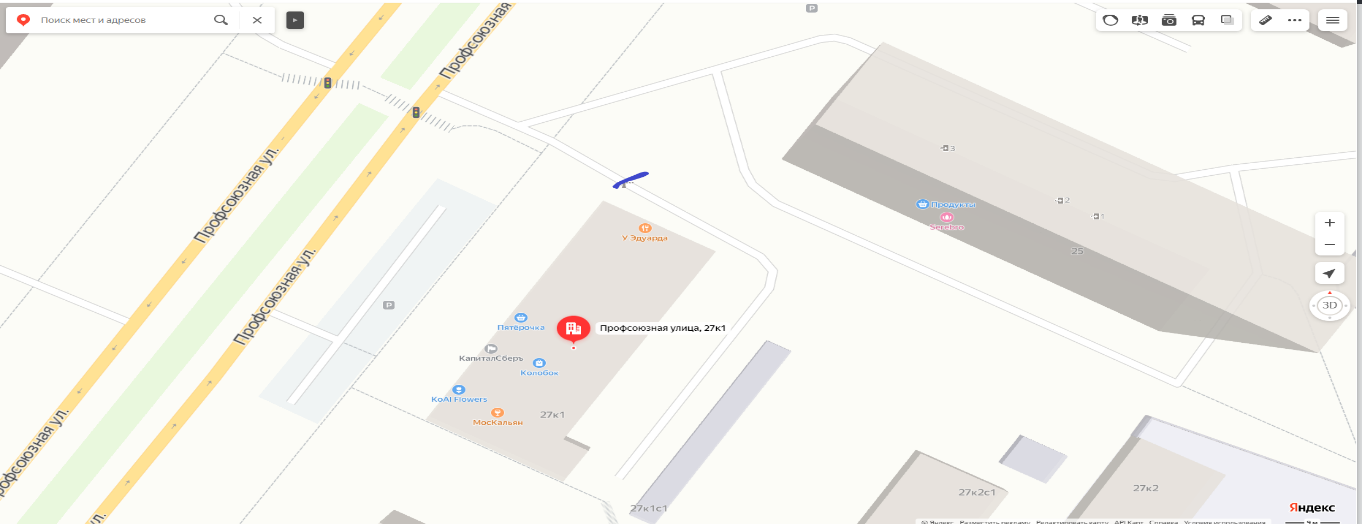 Об обращении Совета депутатов муниципального округа Черемушки в Государственную инспекцию по контролю за использованием объектов недвижимости города Москвы по вопросу незаконно размещенного шлагбаума 